Od:	xxxOdesláno:	pátek 8. července 2022 9:26Komu:	xxxKopie:	xxxPředmět:	RE: OBJ - 3610003956Přílohy:	Nakit 7.pdfDobrý den,V příloze zasílám potvrzenou objednávku. Přeji hezký pátekxxxFrom: xxxSent: Friday, July 8, 2022 9:00 AMTo: xxxCc: xxxSubject: OBJ - 3610003956Importance: High Dobrý den,přílohou Vám zasílám výše uvedenou objednávku.Vzhledem k povinnosti uveřejňovat veškeré smlouvy v hodnotě nad 50 tis. Kč bez DPH v Registru smluv vyplývající ze zákona č. 340/2015 Sb., Vás žádáme o potvrzení objednávky, a to nejlépe zasláním skenu objednávky podepsané za Vaši stranu osobou k tomu oprávněnou tak, aby bylo prokazatelné uzavření smluvního vztahu.Uveřejnění v souladu se zákonem zajistí objednatel - Národní agentura pro komunikační a informační technologie, s.p. S pozdravem a přáním příjemného dnexxx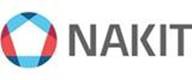 Národní agentura pro komunikační a informační technologie, s. p.Kodaňská 1441/46, 101 00 Praha 10 – Vršovice, Česká republikawww.nakit.cz